附  件第五届“中国创翼”创业创新大赛河南省分区赛暨“豫创天下”“凤归中原”创业大赛郑州市选拔赛总体方案一、指导思想贯彻落实党中央国务院、省委省政府、市委市政府关于就业优先战略、创新驱动发展战略、人才强国战略和乡村振兴战略的决策部署，以创新引领创业、创业带动就业、助力乡村振兴为核心价值和重点评价指标，大力营造全社会鼓励支持创新创业的浓厚氛围和良好环境，推进“大众创业、万众创新”向高质量纵深发展。二、大赛主题创响新时代  共圆中国梦三、组织机构（一）主办及承办单位主办单位：市人社局、市财政局、市发改委、市教育局、市科技局、市农委、市总工会、团市委、市妇联、市残联。承办单位：郑州市劳动保障培训就业指导中心（二）大赛组委会成立市大赛组委会（名单见附件1），负责大赛的组织领导。组委会下设办公室，具体负责大赛的方案设计、统筹协调、组织实施、社会宣传、赛事保障等工作，办公室设在市人力资源和社会保障局就业促进工作办公室。（三）评审委员会为确保大赛评选工作公开、公平、公正进行，市大赛组委会将邀请省市优秀大众创业导师、高校、创投行业知名人士等组成大赛评审委员会。评审委员会对大赛组委会负责，并在市大赛组委会监督下独立开展评审工作。四、组织形式及赛制安排大赛采用“1+3”模式，即1个主体赛加3个专项赛。其中，主体赛分为制造业和服务业2个项目组；3个专项赛分别为青年创意专项赛、劳务品牌专项赛和乡村振兴专项赛。大赛分两个阶段组织实施，即初赛和决赛。（一）主体赛主体赛制造业项目组，既包括采矿冶炼、纺织服装、机械制造、产品代工、小商品制造等传统产业的改进创新和升级迭代，也包括信息技术、生物技术、新能源、新材料、高端装备、新能源汽车、绿色环保、航空航天、海洋装备、互联网TMT等新兴产业。服务业项目组，既包括商贸、餐饮、住宿、家政、物业等传统服务业项目，也包括服务研发设计、电商物流、法律服务、教育培训、人力资源、健康医养、文体旅游等现代服务业。    年满16周岁的各类创业群体均可报名参赛，项目所在地位于郑州行政区域内。（二）青年创意专项赛面向16至35周岁的高校及技工院校在校生、毕业生等青年群体，项目类型不限，须有技术、产品、模式等方面的创新成果，有完整的创业计划书。    （三）劳务品牌专项赛面向各类依托、运用劳务品牌培育、开发和创业的项目。年满16周岁的各类创业群体均可报名参赛，项目所在地位于郑州行政区域内。（四）乡村振兴专项赛面向各类乡村创业项目，如农业科技、特色种养殖、农产品加工、农村电商物流、乡村旅游、传统手工艺、文化传承与创新、乡土人才培育开发等。年满16周岁的各类创业群体均可报名参赛，项目所在地位于郑州行政区域内，限于乡镇农村的县域以内（包括郑州市郊区、新郑、新密、登封、中牟、荥阳等县级市）注册、生产与经营。五、报名参赛条件报名参赛项目应符合国家法律法规和国家产业政策，经营规范，社会信誉良好，无不良记录，不侵犯任何第三方知识产权。前五届“豫创天下”创业创新大赛郑州赛区和第一届“凤归中原”返乡创业大赛郑州赛区决赛获一、二、三等奖的项目不得参加。主体赛、劳务品牌专项赛、乡村振兴专项赛报名参赛条件1.截至2022年5月31日，在市场监督管理部门已登记注册且未满5年的企业或机构。2.参赛项目具有创新性的技术、产品或经营服务模式, 具有较高成长潜力，项目的产品、经营属于同一参赛主体，且对技术有合法使用权。3.参赛项目须为原创性创新项目，不存在知识产权争议，不会侵犯第三方的知识产权、所有权、使用权和处置权。4.参赛者须为该项目的第一创始人或核心团队成员。（二）青年创意专项赛报名参赛条件1.项目第一创始人须为截至2022年5月31日，已满16周岁、不超过35周岁的高校及技工院校在校生、毕业生等青年群体。2.项目尚未在市场监督管理部门登记注册。3.项目在技术、产品、模式等方面有创新，有完整的创业计划书，具备落地发展必要条件，未来成长潜力较大。4.项目不存在知识产权争议，不会侵犯第三方的知识产权、所有权、使用权和处置权。六、赛事流程（一）大赛启动时间：2022年3月制定下发大赛通知，成立大赛组委会，广泛开展宣传发动。（二）报名和审核报名和审核由各区县（市）、各部门自行组织，按主体赛2个组别、青年创意专项赛、劳务品牌专项赛、乡村振兴专项赛分类报名，不得兼报。报名截止时间：2022年4月30日。初审确认时间：2022年5月5日。创业者个人报名填写《第五届“中国创翼”创业创新大赛河南省分区赛暨“豫创天下”“凤归中原”创业大赛报名登记表》（附件2）；各区县（市）、创业孵化平台对各自组织的报名项目进行资格初审，填写《第五届“中国创翼”创业创新大赛河南省分区赛暨“豫创天下”“凤归中原”创业大赛参赛项目报名及资格审核情况统计表》（附件3）；务必于5月6日前将电子版资料报至市赛组委会办公室邮箱（zzrscyds@163.com）。市赛组委会办公室审核确认后于5月10日前将通过审核项目清单汇总报至省赛组委会。报名资料：各参赛项目报送报名登记表的同时，报送项目相关附件，包含项目核心成员身份证、营业执照复印件、专利证书、获奖证书、项目路演PPT等。具体要求按省厅大赛实施细则执行。（三）初赛时间：2022年5月15日前，具体时间另行通知。初赛评审原则上采取线上形式进行，参赛选手与评委视频连线进行项目路演和答辩。评委根据参赛项目的路演表现，结合报名资料信息进行综合打分排名，按成绩排名选出各组别前6名参加市级决赛。参赛项目少于6个的组别，不再进行初赛，直接进入市级决赛。（四）决赛时间：2022年5月31日前。具体时间另行通知。决赛评审原则上采取现场项目路演评分方式确定项目成绩，初赛成绩不计入决赛，每个项目参赛不超过3人。如遇特殊情况不能现场路演，按照统一规则，采取线上演示答辩和专家集中评审等方式对参赛项目进行综合选拔。现场路演评分的组织规则及评定标准将按照省厅发布的大赛实施细则执行。各组别分别按照决赛成绩择优推荐参加省赛，其中主体赛2个组别各3个项目、青年创意专项赛2个项目、乡村振兴专项赛2个项目、劳务品牌专项赛2个项目推荐参加全省决赛，由于成绩相同超过推荐名额的，由大赛评审组根据项目情况择优推荐。评审标准突出“创新引领创业，创业带动就业”导向，重点关注项目的创新性、示范性、引领性及带动就业、助力乡村振兴等社会价值。“创新”，主要围绕项目的产品、技术、经营模式、管理方式等评分；“创业带动就业”，主要围绕项目直接提供的就业岗位数量、带动上下游产业就业规模等方面进行打分。“助力乡村振兴”，主要围绕项目吸纳就近就地就业数量及质量，带动当地产业发展、资源利用、民族文化传承，以及对地区经济社会发展贡献等方面评分。具体评审标准按照省赛统一规则执行。八、奖励与扶持（一）奖励获奖项目奖励：决赛主体赛2个组别和3个专项赛分设一等奖1名、二等奖2名、三等奖3名和优秀奖5名。组委会对获得决赛一、二、三等奖、优秀奖的项目，颁发获奖证书，并对一、二、三等奖分别给予相应的奖杯和奖金。对参赛项目少于11个的组别，根据比赛成绩确定相应获奖等次（奖项可空缺）。优秀组织单位奖：对组织创业者积极参加本次大赛并创新策划、积极宣传、组织发动得力、参赛项目数量较多、工作成效明显的区县（市）各组织单位评出优秀组织单位奖并颁发奖牌。优秀创业服务机构奖：对决赛获得优异成绩项目所在创业孵化平台授予优秀创业服务机构奖并颁发奖牌，在郑州市创业孵化示范基地评定或全省创业孵化示范基地推荐时给予优先考虑。（二）扶持措施大赛组委会依托相关媒体对参加大赛的有代表性的项目进行宣传推广，提升创业项目和创业者知名度。赛后，郑州市公共创业服务机构将根据创业项目服务需求，持续对参赛优秀项目开展后续跟踪服务，组织市级大众创业导师为参赛创业项目提供开业指导、企业诊断、创业辅导、项目宣传、资本对接等各项创业服务，助力创业项目的成长和发展。附件：1. 第五届“中国创翼”创业创新大赛河南省分区赛暨“豫创天下”“凤归中原”创业大赛郑州市选拔赛组委会名单2. 第五届“中国创翼”创业创新大赛河南省分区赛暨“豫创天下”“凤归中原”创业大赛报名登记表3. 第五届“中国创翼”创业创新大赛河南省分区赛暨“豫创天下”“凤归中原”创业大赛参赛项目报名及资格审核情况统计表附件1第五届“中国创翼”创业创新大赛河南省分区赛暨“豫创天下”“凤归中原”创业大赛郑州市选拔赛组委会名单主  任李德耀   市人力资源和社会保障局党组书记、局长副主任康中超   市人力资源和社会保障局二级调研员张予红   市财政局二级巡视员张幼明   市发改委党组成员、一级调研员葛  飞   市教育局副局长缑云峰   市科技局党组成员副局长、三级调研员张军峰   市农委党组成员、三级调研员宋少丹   市总工会副主席孙颖悟   团市委副书记侯淑玲   市妇联副主席陈  卓   市残疾人联合会副理事长委  员柳志亮   市人力资源和社会保障局就业促进办主任牛立勇   市人力资源和社会保障局农民工工作处处长任怀敏   市劳动保障培训就业指导中心主任刘  颖   市财政局社会保障处处长王河北   市发改委创高处处长郭玉兵   市教育局高等教育处处长李金岭   市科技局科技金融与服务业处处长马琳     市农委人事处处长宋  慧   市总工会劳动和经济工作部部长许卫超   团市委青年发展部部长石玲玲   市妇联妇女发展部部长刘佐林   市残疾人联合会就业中心主任办公室主任：柳志亮  郑州市人社局就业办主任成员：田播、李欣瑜、杨光、王淑云、缑小龙、王涛、李薇、杨琳琰、时丹丹附件2附件3第五届“中国创翼”创业创新大赛河南省分区赛暨“豫创天下”“凤归中原”创业大赛参赛项目报名及资格审核情况统计表县（市、区）、创业孵化平台名称：               第五届“中国创翼”创业创新大赛河南省分区赛暨“豫创天下”“凤归中原”创业大赛报名登记表第五届“中国创翼”创业创新大赛河南省分区赛暨“豫创天下”“凤归中原”创业大赛报名登记表第五届“中国创翼”创业创新大赛河南省分区赛暨“豫创天下”“凤归中原”创业大赛报名登记表第五届“中国创翼”创业创新大赛河南省分区赛暨“豫创天下”“凤归中原”创业大赛报名登记表第五届“中国创翼”创业创新大赛河南省分区赛暨“豫创天下”“凤归中原”创业大赛报名登记表第五届“中国创翼”创业创新大赛河南省分区赛暨“豫创天下”“凤归中原”创业大赛报名登记表第五届“中国创翼”创业创新大赛河南省分区赛暨“豫创天下”“凤归中原”创业大赛报名登记表第五届“中国创翼”创业创新大赛河南省分区赛暨“豫创天下”“凤归中原”创业大赛报名登记表第五届“中国创翼”创业创新大赛河南省分区赛暨“豫创天下”“凤归中原”创业大赛报名登记表第五届“中国创翼”创业创新大赛河南省分区赛暨“豫创天下”“凤归中原”创业大赛报名登记表推荐部门、县（市、区）、孵化平台报名项目名称注册公司名称注册地报名参赛组别主体赛主体赛主体赛主体赛专项赛专项赛专项赛专项赛专项赛报名参赛组别制造业项目组制造业项目组服务业项目组服务业项目组青年创意专项组青年创意专项组劳务品牌专项组劳务品牌专项组乡村振兴专项组在相应选择组别打√第一创始人所属类型高校学生 （含毕业生）技工院校学生（含毕业生）留学归国人员去产能转  岗职工退役军人返乡农民工残疾人企事业单位科研或管理人员其他在相应选择类别打√参赛项目所属领域新材料新能源装备制造医疗健康互联网TMT文化创意现代服务业人工智能现代农业其他在相应选择类别打√参赛人员姓名（不超3人）身份证号身份证号在项目（公司）中担任何职在项目（公司）中担任何职学历情况学历情况联系电话联系邮箱联系邮箱项目简介（内容包括项目介绍、团队介绍、项目进展、项目所获奖励、专利情况等）（可附页）：项目简介（内容包括项目介绍、团队介绍、项目进展、项目所获奖励、专利情况等）（可附页）：项目简介（内容包括项目介绍、团队介绍、项目进展、项目所获奖励、专利情况等）（可附页）：项目简介（内容包括项目介绍、团队介绍、项目进展、项目所获奖励、专利情况等）（可附页）：项目简介（内容包括项目介绍、团队介绍、项目进展、项目所获奖励、专利情况等）（可附页）：项目简介（内容包括项目介绍、团队介绍、项目进展、项目所获奖励、专利情况等）（可附页）：项目简介（内容包括项目介绍、团队介绍、项目进展、项目所获奖励、专利情况等）（可附页）：项目简介（内容包括项目介绍、团队介绍、项目进展、项目所获奖励、专利情况等）（可附页）：项目简介（内容包括项目介绍、团队介绍、项目进展、项目所获奖励、专利情况等）（可附页）：项目简介（内容包括项目介绍、团队介绍、项目进展、项目所获奖励、专利情况等）（可附页）：项目简介（内容包括项目介绍、团队介绍、项目进展、项目所获奖励、专利情况等）（可附页）：项目简介（内容包括项目介绍、团队介绍、项目进展、项目所获奖励、专利情况等）（可附页）：项目简介（内容包括项目介绍、团队介绍、项目进展、项目所获奖励、专利情况等）（可附页）：项目简介（内容包括项目介绍、团队介绍、项目进展、项目所获奖励、专利情况等）（可附页）：项目简介（内容包括项目介绍、团队介绍、项目进展、项目所获奖励、专利情况等）（可附页）：项目简介（内容包括项目介绍、团队介绍、项目进展、项目所获奖励、专利情况等）（可附页）：项目简介（内容包括项目介绍、团队介绍、项目进展、项目所获奖励、专利情况等）（可附页）：项目简介（内容包括项目介绍、团队介绍、项目进展、项目所获奖励、专利情况等）（可附页）：项目简介（内容包括项目介绍、团队介绍、项目进展、项目所获奖励、专利情况等）（可附页）：项目简介（内容包括项目介绍、团队介绍、项目进展、项目所获奖励、专利情况等）（可附页）：第一创始人所属类型第一创始人所属类型第一创始人所属类型第一创始人所属类型第一创始人所属类型第一创始人所属类型第一创始人所属类型第一创始人所属类型第一创始人所属类型第一创始人所属类型第一创始人所属类型类型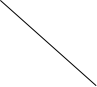 数量高校学生 （含毕业生）技工院校学生（含毕业生）留学归国人员去产能转  岗职工退役军人返乡农民工残疾人企事业单位科研或管理人员其他合计数量报名参赛项目第一创始人数量报名且通过资格审核项目第一创始人数量参赛项目所属领域参赛项目所属领域参赛项目所属领域参赛项目所属领域参赛项目所属领域参赛项目所属领域参赛项目所属领域参赛项目所属领域参赛项目所属领域参赛项目所属领域参赛项目所属领域所属领域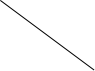 数量新材料新能源装备制造医疗健康互联网TMT文化创意现代服务业人工智能现代农业其他合计数量各领域报名参赛项目数量各领域报名且通过资格审项目数量报名并通过审核的项目清单报名并通过审核的项目清单报名并通过审核的项目清单报名并通过审核的项目清单报名并通过审核的项目清单报名并通过审核的项目清单报名并通过审核的项目清单报名并通过审核的项目清单报名并通过审核的项目清单报名并通过审核的项目总数报名并通过审核的项目总数其中：主体赛制造业项目组数量其中：主体赛制造业项目组数量主体赛服务业项目组数量主体赛服务业项目组数量青年创意专项赛数量青年创意专项赛数量劳务品牌专项赛数量乡村振兴专项赛数量乡村振兴专项赛数量乡村振兴专项赛数量主体赛制造业项目组报名并通过审核的项目清单主体赛制造业项目组报名并通过审核的项目清单主体赛制造业项目组报名并通过审核的项目清单主体赛制造业项目组报名并通过审核的项目清单主体赛制造业项目组报名并通过审核的项目清单主体赛制造业项目组报名并通过审核的项目清单主体赛制造业项目组报名并通过审核的项目清单主体赛制造业项目组报名并通过审核的项目清单主体赛制造业项目组报名并通过审核的项目清单项目序号项目序号项目名称项目名称团队/企业名称团队/企业名称团队/企业名称联系方式联系方式主体赛服务业项目组报名并通过审核的项目清单主体赛服务业项目组报名并通过审核的项目清单主体赛服务业项目组报名并通过审核的项目清单主体赛服务业项目组报名并通过审核的项目清单主体赛服务业项目组报名并通过审核的项目清单主体赛服务业项目组报名并通过审核的项目清单主体赛服务业项目组报名并通过审核的项目清单主体赛服务业项目组报名并通过审核的项目清单主体赛服务业项目组报名并通过审核的项目清单项目序号项目序号项目名称项目名称团队/企业名称团队/企业名称团队/企业名称联系方式联系方式青年创意专项赛报名并通过审核的项目清单青年创意专项赛报名并通过审核的项目清单青年创意专项赛报名并通过审核的项目清单青年创意专项赛报名并通过审核的项目清单青年创意专项赛报名并通过审核的项目清单青年创意专项赛报名并通过审核的项目清单青年创意专项赛报名并通过审核的项目清单青年创意专项赛报名并通过审核的项目清单青年创意专项赛报名并通过审核的项目清单项目序号项目名称项目名称项目名称团队/企业名称团队/企业名称团队/企业名称联系方式联系方式劳务品牌专项赛报名并通过审核的项目清单劳务品牌专项赛报名并通过审核的项目清单劳务品牌专项赛报名并通过审核的项目清单劳务品牌专项赛报名并通过审核的项目清单劳务品牌专项赛报名并通过审核的项目清单劳务品牌专项赛报名并通过审核的项目清单劳务品牌专项赛报名并通过审核的项目清单劳务品牌专项赛报名并通过审核的项目清单劳务品牌专项赛报名并通过审核的项目清单项目序号项目名称项目名称项目名称团队/企业名称团队/企业名称团队/企业名称联系方式联系方式乡村振兴专项赛报名并通过审核的项目清单乡村振兴专项赛报名并通过审核的项目清单乡村振兴专项赛报名并通过审核的项目清单乡村振兴专项赛报名并通过审核的项目清单乡村振兴专项赛报名并通过审核的项目清单乡村振兴专项赛报名并通过审核的项目清单乡村振兴专项赛报名并通过审核的项目清单乡村振兴专项赛报名并通过审核的项目清单乡村振兴专项赛报名并通过审核的项目清单项目序号项目名称项目名称项目名称团队/企业名称团队/企业名称团队/企业名称联系方式联系方式